OSU-III – 401 – 365 /2015			                Lublin, 22  maja 2015 r.U9/I/15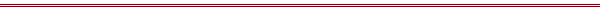 P R O G R A MSZKOLENIA DLA ZAWODOWYCH KURATORÓW SĄDOWYCHZ OBSZARU APELACJI SZCZECIŃSKIEJTEMAT SZKOLENIA:„Rola kuratora sądowego dla dorosłych po wejściu w życie z dniem 
1 lipca 2015 roku zmian w kodeksie karnym i kodeksie karnym wykonawczym”DATA I MIEJSCE:25 czerwca 2015 r.		Sąd Rejonowy Szczecin Prawobrzeże i ZachódPl. Żołnierza Polskiego 16
70-551 SzczecinSala 510ORGANIZATOR:Krajowa Szkoła Sądownictwa i ProkuraturyOśrodek Szkolenia Ustawicznego i Współpracy MiędzynarodowejKrakowskie Przedmieście 62, 20 - 076 Lublintel. 0 81 440 87 10						fax. 0 81 440 87 11OSOBY ODPOWIEDZIALNE ZE STRONY ORGANIZATORA:merytorycznie: 					organizacyjnie: 			
prokurator Beata Klimczyk			specjalista Kinga Leńczuk - Krupa tel. 81 440 87 34 				tel. 81 440 87 21e-mail: b.klimczyk@kssip.gov.pl 		e-mail: k.krupa@kssip.gov.plorganizacyjnie: 			
sędzia Marek Manowiec	tel. 81 440 87 20 		     e-mail: m.manowiec@kssip.gov.plWYKŁADOWCY:dr Wojciech Sych - sędzia Sądu Okręgowego w PoznaniuAdam Syldatk - kurator specjalista Sądu Rejonowego w Kołobrzegu, Przewodniczący Komisji Rozwoju i Współpracy Krajowej Rady KuratorówZajęcia prowadzone będą w formie seminarium.PROGRAM SZCZEGÓŁOWY				     Czwartek 25 czerwca 2015 r.9.30 – 11.00	Zmiany w kodeksie karnymkaryśrodki karneśrodki związane z poddaniem sprawcy próbie			Zmiany w kodeksie karnym wykonawczym.Prowadzący – dr Wojciech Sych11.00 – 11.15 	przerwa 
11.15 – 13.30 	Wykonywanie kary ograniczenia wolnościw formie pracy społecznie użytecznejw systemie dozoru elektronicznegoWarunkowe zwolnienie i warunkowe zawieszenie wykonania kary na podstawie art. 152 k.k.wWykonywanie środków karnych (wybrane zagadnienia)	Prowadzący – dr Wojciech Sych13.30 – 13.45	przerwa 
13.45 – 15.15 	Prawa i obowiązki kuratora sądowego oraz dozór 	(rozdział XI k.k.w).	Prowadzący – Adam SyldatkProgram szkolenia dostępny jest na platformie szkoleniowej pod adresem:http://szkolenia.kssip.gov.pl/login/ oraz na stronie internetowej KSSiP pod adresem: www.kssip.gov.plZaświadczenie potwierdzające udział w szkoleniu generowane jest za pośrednictwem Platformy Szkoleniowej KSSiP. Warunkiem uzyskania zaświadczenia jest obecność na szkoleniu oraz uzupełnienie znajdującej się na Platformie Szkoleniowej anonimowej ankiety ewaluacyjnej 
(pod programem szkolenia) dostępnej w dniach od 26 czerwca do 24 lipca 2015 r. Po uzupełnieniu ankiety zaświadczenie można pobrać i wydrukować z zakładki 
„moje zaświadczenia”.